ADVANTAGES AND DISADVANTAGE OF DIFFERENT METHODS OF EQUINE CASTRATIONMETHODADVANTAGESDISADVANTAGESOPEN CASTRATION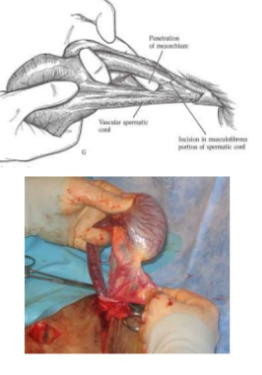 QuickAll tissues in contact with surgeon is removedNo foreign materials are left behind More likely to suffer complicationsRisk of herniationInfections can spread to the abdominal cavityNot very good asepsis Only small portion of vaginal tunic is removedCLOSED CASTRATION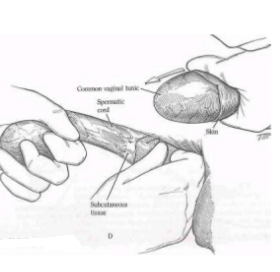 If used, ligature prevents herniationPeritoneal cavity sealed against infectionCan close scrotal skinRapid healingMore surgical and anaesthesia time Handle tissues and ligature left behindSEMI-CLOSED CASTRATION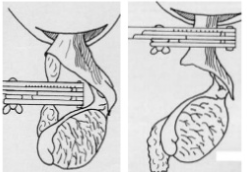 Opening of the parietal tunic during a semi-closed castration allowing direct visualisation of the testis, epididymis, the spermatic vasculature and the ductus deferensThis technique also allows the surgeon to check for the absence of herniated intestine.It requires significant manipulation of the structures involved and in case of inguino-scrotal hernia, accidental puncture of the herniated bowel may occur